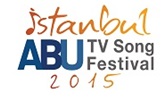 The 4th ABU TV SONG FESTIVAL 2015Participation FormABU TV Song Festival Representative ProducerName 		:(Mr / Ms)__________________________________________________ Position/Dept		:__________________________________________________________Organisation		:	__________________________________________________________Address			:__________________________________________________________Phone No			:__________________________________________________________ 	Mobile	:__________________________________________________________  Fax No		:__________________________________________________________	 E-mail		:__________________________________________________________  	CONTACT PERSON (if not the ABU TV Song Festival Representative Producer)Name 		:(Mr / Ms)__________________________________________________ Position/Dept		:__________________________________________________________Organisation		:	__________________________________________________________Address			:__________________________________________________________Phone No			:__________________________________________________________ 	Mobile	:__________________________________________________________  Fax No		:__________________________________________________________	 E-mail		:__________________________________________________________  Statement of Commitment (Signed by ABU TV Song Festival Representative Producer’s superior or other executive level director/manager)Name		:_________________________________________________________Position/Dept		:__________________________________________________________	Signature		:_________________________________________________________	 Date		:_________________________________________________________	